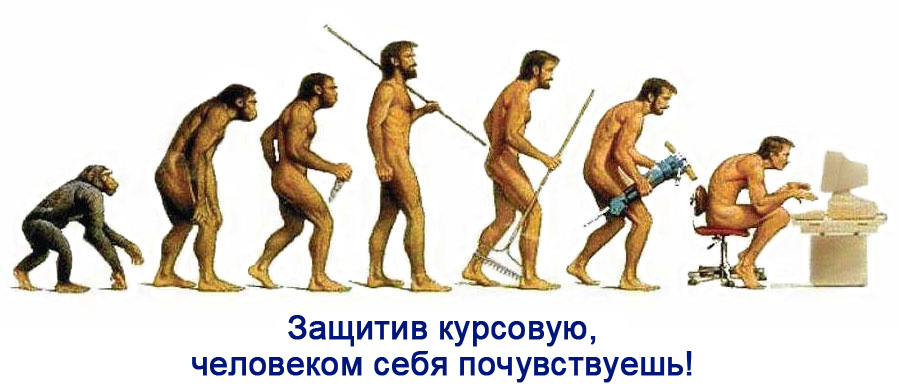 Дорогой студент!Пришёл светлый праздник в твой учебный огород!
Начинаешь писать курсовую. Проверять её буду
я – профессор Рожков Юрий Владимирович
или иные преподы кафедры. Скажу сразу: я не «зверствую». Просто требую выполнять то, что положено делать нормативными актами высшей школы. Это, естественно, студентам не всегда нравится. Зато я всегда открыт для консультаций  (E-майл: zdnrf@mail.ru. Скайп: yori20102. Сотовый: 8-914-773-1987, домашний: 74-03-67, рабочий: 37-49-38). Советуйтесь! Насколько профессионально подойдёте к написанию курсовой, настолько чёткой будет и выпускная квалификационная работа (ВКР). А она не за горами.Ещё одна положительная черта. Я всегда иду навстречу студенту, если он хочет внести коррективы в название или план курсовой. И при этом активно ему помогаю. И никогда в отзыве на курсовую работу не напишу про студента «придурок», «тупица», «дебил» или ещё что-нибудь оскорбительное. Этику отношений студента и профессора никто не отменял. Но и от Вас жду уважения.Но... мне не нравится, если в Заключении студент не желает самокритично написать фразу: «Исходя из выше скачанного …». Все работы без исключения проверяю на антиплагиат. Нет, я не противник Интернета! Он, конечно, во многом заменяет книги. Однако, когда в курсовой работе студент пишет о России: «Инвестиции в Республике Чад выросли на 15 процентов», меня это крайне угнетает. Ведь курсовую не только надо списать, её надо хотя бы прочесть!Курсовая работа – не есть реферат. Она предполагает определённую самостоятельность. Так, следует использовать свежую статистику. Статистика ЦБ РФ – http://www.cbr.ru; Росстат – http://www.gks.ru; для Хабаровского края – http://habstat.gks.ru и т.п. Не берите оттуда полностью сканированные страницы. Надо проводить хотя бы элементарный анализ (удельный вес, темпы роста, прироста и пр. за три последних года – требование кафедры). Скверно, но многие пытаются дословно списывать текст курсовой из Интернета. Но системы проверки на плагиат проверяют курсовую очень быстро. Зачем рисковать и со мной ссориться? Заранее проверяйте текст курсовой на плагиат сами. В группе из 22 человек обычно два-три студента пытаются мошенничать и попадаются. Наказания бывают разные, как декан решит.Из письма студента: «Мама, курсовую я так и не защитил. Попался на мошенничестве. Курсовую пришлось обменять на новые кирзовые сапоги и автомат Калашникова. Я уже знаю, что есть мужской праздник 23 февраля»…Совет: Скачайте на свой комп программу Антиплагиат. Она бесплатная, весит 4,39 Мб: http://www.etxt.ru/antiplagiat/ внизу страницы из трёх колонок слева есть кнопка 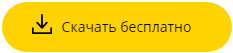 Пользоваться программой очень легко. Напоминаю, минимальный размер уникальности текста – 50%. (Для дипломных работ – ВКР – такой же норматив). Для испытывающих трудности с применением программы я разработал малюсенькую методичку.  Особенно прочтите её, те, кто склонен к мошенничеству. Бывает, что трудно довести текст до нужного уровня антиплагиата. В этом вам поможет моя небольшая разработка.Мне также бывает не по себе, когда студент использует старые литературные источники (2007, а то и 2002 г.). Наши экономические науки требуют новых подходов, свежей статистики. Бывает ещё хуже! Например, в списках источников студенты пишут несуществующие книги и статьи. Очень обидно (в 2018 году такие случаев были), когда среди авторов пишут: Колесников В.И. Банковское дело: учебник. М.: «Финансы и статистика», 2014, 204 с. А ведь это мой питерский учитель (и по кандидатской, и по докторской), я шёл за его гробом в 2000 году. А студенты-безбожники каждый раз к старому учебнику Виктора Ивановича приписывают всё новые и новые годы, делая зарубки на моём любящем свою работу сердце.Настройка компьютера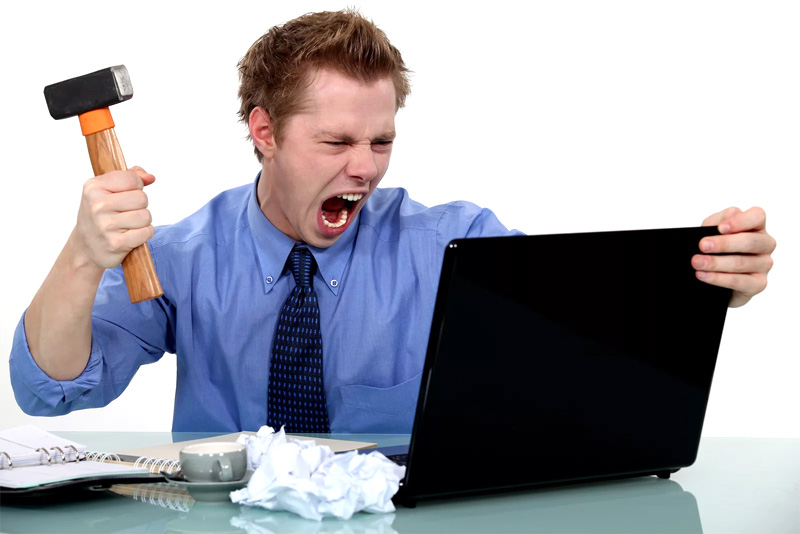 «Не надо психовать! Научу всему» (Ю.В. Рожков)Прежде чем писать курсовую работу настройте компьютер. Мой опыт показал, что имеются трудности в этом. Частично они связаны с обычной ленью студента (не хотят читать Учебно-методическое пособие «Научные работы» http://fin-econ.ru/works/vkr.zip). Есть и мерзопакостная привычка делать всё спустя рукава. Именно она делает студента после окончания вуза нищим. Уж поверьте – стаж более 40 лет в ХГУЭП! Эта привычка – как грязный воротник на рубашке мужчины или мятая юбка у женщины.Шаги:1. Откройте файл doc (docx). Нажмите на кнопку в панели инструментов  (показ непечатаемых символов). Несмотря на то, что возникает некая пестрота на странице, вы получаете возможность контролировать нечаянно сделанные (лишние) пробелы, переносы строк и прочие неловкие движения, которые случайно произвела ваша верная мышь. Перед отправкой работы мне можете убрать показ этих символов повторным нажатием на эту волшебную кнопку.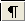 2. Установите поля через меню Разметка страницы или Макет (в зависимости от версии Word) = Поля = Настраиваемые поля (слева 3, вверху и внизу 2, справа 1, таков ГОСТ).3. Выставьте Автоперенос слов через меню  Разметка страницы или Сервис (в зависимости от версии Word) = Расстановка переносов = установить «галочку» Авто. Желательно, если получится, в Параметрах расстановки переносов установить Ширину зоны переносов1 размером 0,1 см. По умолчанию комп делает 0,63. Этого маловато («дырки» между словами велики). Учтите! Переносы не допускаются на Титуле, в Содержании (2-я страница), в названиях разделов (1, 2, 3), названиях рисунков и таблиц. Действуйте в этих местах вручную. Для этого выделите нужные строки текста или просто поставьте курсор на нужный абзац, зайдите в меню Абзац = Положение на странице = поставьте «галочку» в самом нижнем чекбоксе (квадратике).4. Уберите запрет висячих строк. Откройте Абзац = Положение на странице = убеждаемся, что нет «галочки» в первом сверху чекбоксе «Запрет висячих строк». Тогда внизу каждой страницы перед номером не будет пустого места, в которое свободно помещается строчка текста, реже – две.Технологические требования1. Общий объём курсовой работы – 30–35 страниц.2. Объём и введения, и заключения должен составлять 1–2 страницы.3. Перечень непобитых молью источников – 20–25 наименований. 4. Шрифт Times New Roman, размер шрифта основного текста – 14-й кегль, междустрочный интервал – 1,5. Выставляется через кнопку           Размер шрифта названий разделов – 16, подразделов – 14, междустрочный интервал – 1,2. Размер междустрочного интервала перед таблицами и после них – 1,0. Такой же и в длинных названиях таблиц (из 2 и более строк).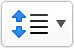 5. Нумерация страниц – внизу посредине. Меню Вставка = Номера страниц = Выравнивание по центру. Шрифт номера – 14, Times New Roman. Для этого сделайте двойной клик рядом с номером страницы (откроются колонтитулы для редактирования), выделите номер и выставьте размер и начертание шрифта, закройте колонтитул. Внимание! Word иногда после номера страницы добавляет ещё одну строчку. Она не нужна! Требование методического совета университета – удалять эту строку. Номер страницы на титульном листе не ставится. Для этого перед выставлением номеров страниц убрать галочку в чекбоксе «Номер на первой странице» либо в последующем вставлять через меню вставка титульную страницу, удалив существующую.6. Внимание! Тире требую выставлять в виде тире (–). Следите, чтобы тире не было дефисом (-). Такие работы заставляю переделывать. Попробуйте способ выставления тире нажатием одновременно двух клавишей Ctrl и Знак тире (крайняя клавиша в правом цифровом блоке, в некоторых сведущих кругах носит название Gray из-за серого цвета, которым была когда-то окрашена). На клавиатурах многих ноутбуков отсутствует цифровой блок вместе с этой клавишей, используйте другие способы.Простой способ превратить знак «дефис» в «тире» («минус») – продолжать набор текста, в ходе которого (при первом нажатии на клавишу «пробел») дефиска превращается в «тире» («минус»). Будьте внимательны! Если этого не произойдёт (из-за особенностей версии программы), тогда ставьте тире вручную, например, методом копипаста.7. Внимание! В русском языке есть буква ё. Она и на компе есть! Тоже возвращаю, не обижайтесь! И даю ссылку на Букварь! Вспомните!8. Абзацные отступы везде (кроме таблиц) – 1,25 см. В таблицах – 0.9. Каждый новый раздел начинайте с новой страницы. Для этого в начале набора нового раздела зайдите в меню Абзац = Положение на странице = поставить галочку в 4-й чекбокс сверху. Он называется либо «с новой страницы», либо «разрыв страницы перед» (в разных версиях Word).10. Оформление таблиц, рисунков, приложений, списка использованных источников надо изучить по Учебно-методическому пособию: Бойко Т.С., Рожков Ю.В. Вот оно http://fin-econ.ru/vkr.htm (пункт меню сайта – «Стандарт ВКР»). (!) Перед названиями таблиц (рисунков) делайте лишний перевод строки (клавишей Enter), чтобы зрительно отделить его от текста, затем после вставки таблицы вернитесь и выставьте междустрочный интервал перед названием таблицы 1,0. После таблиц (рисунков) также делайте перевод строки и выставляйте после таблиц (рисунков) перед текстом междустрочный интервал 1,0.Для студентов, которые вообще не видели комп в лицо и испытывают колоссальные трудности с его применением, предназначена небольшая разработка. Я её обкатывал три года, смысл посмотреть её точно есть!Защита проходит у меня легко. Ведь до этого заставил студента сделать всё, что положено. Так зачем «давить сок» из студика, «пить его юную кровь»?Не призываю, конечно, погубить свою жизнь, насмерть закорпев над курсовой, а потом над ВКР. 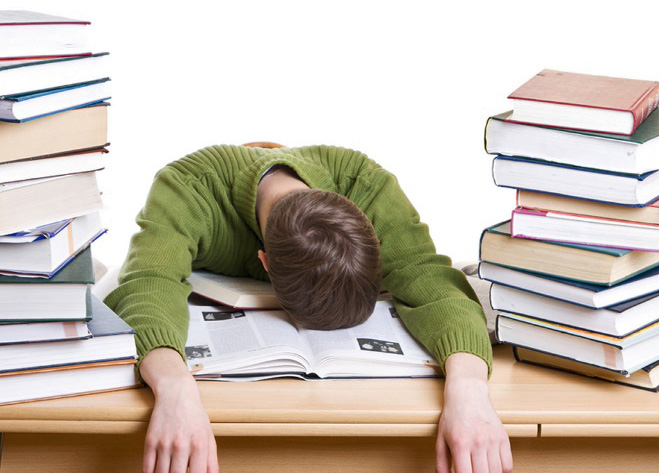 Поздно сдал курсовую на проверку … Поэтому защита будет сложной.Но не откладывайте её написание на последние дни. Человек я с юмором, но здесь серьёзно предупреждаю: курсовая ведь не по гиревому спорту, а по специальному предмету! Это должно насторожить умного и хитрого студента.Жду отличных работ!А Вы ждите от меня отличных оценок.С уважением, доктор экономических наук, профессор Ю.В. РожковДалее смотрите пример. Ориентируйтесь на него.